Suggested schools’ newsletter text – Friday 20th January 2023‘Today, fossil fuel producers and their enablers are still racing to expand production, knowing full well that their business model is inconsistent with human survival’                                    Antonio Guterres, UN Secretary GeneralWorld Economic Forum, Davos 2023. How loud and clear does the message need to be?  On 30th December 2022, the UK hit a new ‘zero carbon’ electricity record.  Wind farms provided 61% of UK electricity that day. Now is the time for our islands, with their huge potential for wind and wave power, to show the world how to tackle the cost of living crisis and the climate crisis at the same time. Young Climate Warriors are challenged to reduce fossil fuel consumption - to ‘keep the heat in, and carbon emissions down’ – by helping their family draw their curtains at dusk, and shut the door on draughts. 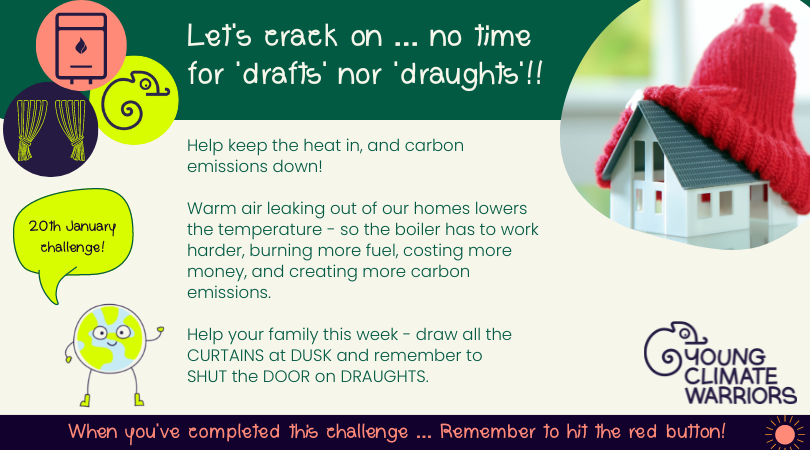 